Проект планировки территории Кузнечихинского промузла  муниципального образования "Город Архангельск"Положения о размещении объектов капитального строительстваВведениеМуниципальный заказчик проекта – мэрия города Архангельска.Проектная организация – МП ИРГ "НижегородгражданНИИпроект", отдел Генплана. Основанием для разработки проекта являются:распоряжение мэра города Архангельска от 06.03.2013 № 508р и протокол конкурсной комиссии от 13.05.2013 № 3, по лоту № 3 по оценке  заявок на право заключения муниципального контракта на разработку данного проекта планировки;техническое задание на проектирование, утвержденное заказчиком.Проект выполнен в соответствии с Градостроительным кодексом Российской Федерации, Земельным кодексом Российской Федерации, Водным кодексом Российской Федерации и другими действующими законами и нормативными документами, а так же с учетом Генерального плана муниципального образования "Город Архангельск" и Правилами земле-пользования и застройки муниципального образования "Город Архангельск". Основные задачи проекта планировкиПодготовка документации по планировке территории осуществляется 
в целях обеспечения устойчивого развития территорий, выделения элементов планировочной структуры (кварталов, микрорайонов, иных элементов), установления границ земельных участков, на которых расположены объекты капитального строительства, границ земельных участков, предназначенных для строительства и размещения линейных объектов.Проектом планировки определено:Объемно-планировочное решение проектируемой застройки.2. 	Красные линии проектируемой территории.3.	Характеристики планируемого развития территории, в том числе плотность и параметры застройки территории.24. Организация транспортного и пешеходного обслуживания территории с учетом схемы развития улично-дорожной сети, разработанной в составе генерального плана города Архангельска.5. Развитие систем инженерного оборудования, связи и благоустройства, а также условия присоединения указанных систем к сооружениям и  коммуникациям систем инженерного оборудования, связи и благоустройства, находящимися за пределами проектируемой территории (согласно техническим условиям, выданным соответствующими службами).Положения о размещении объектов капитального строительства содержат определения параметров планируемого строительства систем социального, транспортного обслуживания и инженерно-технического обеспечения, необходимых для развития территории в границах проекта планировки. Графические материалы разработаны на топографической основе 1:2000, предоставленной в электронном виде заказчиком.Градостроительная ситуацияПроектируемая территория является северо-восточной частью Октябрьского территориального округа города Архангельска.Территория в границах разработки проекта планировки составляет 
584,4 га.Границами разработки проекта планировки являются:с севера и северо-запада – река Северная Двина;с западной стороны – железнодорожные пути;с юга и юго-востока – привокзальная подстанция, коридор ЛЭП, гаражи;с востока – Талажское шоссе, коридор ЛЭП, часть Окружного шоссе.Транспортное обслуживание территории осуществляется с магистраль-ных улиц городского значения – Талажское шоссе и Окружное шоссе, магистральных улиц местного значения: Шестой, Четвертый и Первый проезды, а так же подъездных железнодорожных путей. 2. Архитектурно-планировочная организация территории2.1. Современное использование территории Кузнечихинский промышленный узел формируют ряд предприятий, такие как площадка ТЭЦ, завод железобетонных изделий, большое количество коммунально-складских территорий (гаражей, складов, баз), предприятия строительного производства.3По территории проходят водоотводные каналы, окруженные дикорастущими зелеными насаждениями.На территории проектирования находятся автомобильные дороги очень низкого качества.2.2. Проектное решениеПроект планировки территории Кузнечихинского промузла муниципального образования "Город Архангельск" разрабатывается с учетом Генерального плана  и Правил землепользования и  застройки  муниципального образования   "Город Архангельск". Проектируемая территория является северо-восточной частью Октябрьского территориального округа города Архангельск. Территория проектируемого промузла составляет 584,4 га.Проектом  планировки предусматривается  упорядочение промышленных  и коммунально-складских территорий  и введение зон административно-деловой застройки.  Кузнечихинский промузел формируют следующие предприятия:Архангельская ТЭЦ, Кузнечевский комбинат строительных конструкций и материалов, ОАО "Механический завод", ОАО "Архгоргражданстрой", 
ОАО "Мясомолторг", фабрика химчистки, пожарная часть, автобаза, инструментальные и элекромеханические мастерские, большое количество торговых, производственных и складских баз, АЗС, гаражи, автосервисы,4станция скорой помощи, ветеринарно-санитарная станция, железнодорожный вокзал.Проектом  планировки предусматривается  упорядочение промышленных  и коммунально-складских территорий  и введение зон административно-деловой застройки. 2.3. Планировочная и архитектурно-пространственная организацияПроектное решение строится на сохранении и упорядочивании существующей функции данного района, совершенствованию планировочной и функциональной его организации.Связующим элементом планировочной структуры района является улично-дорожная сеть, которая модернизируется и реконструируется.Предполагается устройство транспортных развязок, организация улиц и проездов, обеспечивающая удобство и безопасность движения. Таким образом, улучшается связь промузла со всеми районами города и прилегающими территориями, а так же создается удобная связь с устройствами внешнего транспорта. Намечены основные композиционные узлы.Создается система зеленых насаждений для оздоровления экологической обстановки и визуализации данного района.3. УЛИЧНО-ДОРОЖНАЯ СЕТЬ. ТРАНСПОРТНОЕ ОБСЛУЖИВАНИЕОсновные изменения в перспективной структуре улично-дорожной сети проектируемого района возникли в связи с реконструкцией улиц, расширением проезжих частей – магистральных улиц до 15,0-16,0 м, улиц местного значения до 7,5 м. По основным магистральным улицам предлагается пустить автобусное движение, протяжённостью 13,3 км.Через реку Кузнечиха планируется строительство мостов:Кировский мост;мост СЦБК.Планируется строительство транспортных развязок:кольцевая развязка на Окружном шоссе;развязка в 2-х уровнях на пересечении улиц Железнодорожной (усл.) и Четвертого проезда;развязка в 2-х уровнях на пересечении Окружного шоссе и Арктического шоссе (усл.).Основными магистральными улицами  планируются: Окружное шоссе, Талажское шоссе, Четвертый проезд (Кузнечихинский промузел), Перспективная (усл.), Арктическое шоссе (усл.).5Улицами местного значения планируются: Первый проезд (Кузнечихинский промузел), Шестой проезд (Кузнечихинский промузел), Новый проезд (усл.), Железнодорожная. 4. Инженерная подготовка территории4.1. Природные  условияРельеф,  геоморфологияРассматриваемая территория расположена на правом берегу  протоки Кузнечиха. Абсолютные отметки поверхности земли от 1.5 мБС до 7.0 мБС. По территории протекает река Банная, имеются осушительные и водоотводные каналы.Геоморфологически территория располагается в пределах дельты реки Северной Двины, образовавшейся в результате деятельности моря и реки в условиях регрессии Белого моря.В пределах дельты, на рассматриваемом участке, выделяется скульптурная морская терраса. Эта плоская низменная заторфованная равнина. Абразионные участки сложены мореной. Гидрография  и  гидрологияПротока Кузнечиха начинается ответвлением от реки Северной Двины, непосредственно на рассматриваемой территории, и впадает в протоку Маймакса. Протяженность протоки Кузнечиха 25км. Ширина русла в пределах рассматриваемой территории от 300 до 900 м. Уровенный режим протоки Кузнечиха зависит от уровней воды в реке Северная Двина.Русло чистое, незаросшее. Дно ровное, песчаное. Преобладающая высота берега русла  2-4 м.Река Северная Двина – крупнейшая река Европейского севера России. Протяженность реки 744 км, площадь ее бассейна – 357000 км2. Ширина реки на рассматриваемом участке 2.5км. Река Северная Двина относится к типу рек с преобладающим весенним половодьем. Основные черты режима уровней устьевой области реки Северной Двины заключаются в следующем:периодические приливно-отливные колебания уровней;ежегодные весенние половодья;нагонные повышения уровня;сгонные понижения уровня.Приливно-отливные течения, разделяемые периодом "Кроткой воды", распространяются выше города Архангельска.В вершине дельты и рукавах в среднем около 10 месяцев в году приливно-отливная составляющая скорости превосходит стоковую.Амплитуда ливных колебаний меженного периода составляет для рассматриваемого участка в среднем 6070 см, достигая в период июль-6сентябрь значений близких к 90 см. С замерзанием реки амплитуда резко, почти вдвое, уменьшается и остается такой до начала весеннего ледохода и паводка.Ливные подъемы наблюдаются в городе Архангельске 2 раза в сутки, примерно через 12 часов. За исключением паводкового периода.Течения в паводковый период помимо постоянства направления (из реки в море) характеризуются еще некоторыми колебаниями скорости в часы прилива (10-15 процентов).Безливное течение устанавливается обычно при расходе реки Северной Двины, превышающем 60007000 м3/сек, что случается на 1-3 дня ранее вскрытия реки. Длительность безливного течения в дельте 1520 дней.Наличие обратных течений в рукавах дельты являются неблагоприятным фактором для эвакуации сточных вод, сбрасываемых в реку, особенно для рукавов с малым собственным расходом.В годовом ходе уровней выделяются два максимума и два минимума.Первый максимум приходится на период весеннего половодья (конец апреля-май) и обусловлен прежде всего резким и значительным увеличением стока, а также дополнительными подпорными повышениями от заторов льда и нагонных ветров. Второй осенний максимум бывает в сентябре-октябре, вследствие повышения стока от осенних дождей и нагонных подъемов уровня.Весенний максимум обычно более четко выражен и превышает осенний.На рассматриваемом участке максимальные уровни весеннего паводка реки Северной Двины и протоки Кузнечиха:1 процента обеспеченности – 3,2 -  3.0 мБС;10 процентов обеспеченности – 2,40 мБС.Минимальный меженный уровень воды реки Северной Двины – 0,3 мБС.Минимальные уровни бывают зимой (это обычно годовой минимум) 
в феврале-марте и летом в августе-начале сентября.Нагонные ветры вызывают подъем уровней, которые достигают 1,52,0 м над уровнем полных вод.Сгонные ветры вызывают обратные явления. Сгонные понижения уровня достигают от 0,5 до 1,0 м ниже уровня малых вод. В районе города Архангельска в период весеннего ледохода происходят серьезные повреждения гидротехнических сооружений, деформации русла и берегов. При этом основной ущерб наносится не льдом, а водой, которая двигается в русле со скоростью до 3,03,5 м/сек.По рассматриваемой территории протекает река Банная, впадающая в протоку Кузнечиха. Паводки от протоки Кузнечиха по реке Банной  и каналам распространяются вглубь территории.С востока территория подвергается затоплению паводками рек Черная  Курья и Юрас, распространяющимися по пониженным участкам и каналам.7 Геологическое  строение  и  гидрогеологические  условияРассматриваемая территория расположена в пределах Усть-Двинской впадины, сложенной коренными породами нижнекембрийского и нижне-каменноугольного возраста, перекрытыми чехлом четвертичных отложений мощностью 6090 м.Породы нижнекембрийского возраста имеют повсеместное распространение и представлены аргиллитом с прослоями алевролитов и песчаников.Породы каменноугольного возраста – красноцветные алевролиты и песчаники с прослоями аргиллитоподобных глин.Четвертичная толща представлена сложным комплексом образований различных генетических типов. В четвертичный период данная территория была подвержена двум оледенениям – московскому и валдайскому, разделенным микулинским межледниковьем.В позднеледниковый и послеледниковый периоды здесь отмечались неоднократные трансгрессии и регрессии моря и связанные с ним накопления различного генезиса.Четвертичные образования представлены (см.скв 223 л 1) современными техногенными (t IV) и болотными отложениями (Р IV), верхнечетвертичными озерно-ледниковыми (ℓg III), ледниковыми (g2 III, g1 III) и морскими межледниковыми (m III) отложениями.Техногенные образования (tIV) представлены насыпным песком, разнозернистым, слежавшимся, влажным и насыщенным водой со строитель-ными отходами, торфом. Распространение не повсеместное.Современные болотные отложения (Р IV) представлены торфом средне и слабо разложившимся темно-коричневого цвета, влажным и насыщенным водой. Мощность торфа от 0 до 5 м. Верхнечетветвертичные озерно-ледниковые отложения (ℓg III) представ-лены суглинком тугопластичным и полутвердым с примесью органических веществ. Распространены не повсеместно.Ледниковые отложения верхнего горизонта (g2 III) представлены супесью пластичной, суглинком от мягкопластичной до полутвердой консистенции, коричневато-серыми и серыми с включением гравия и гальки до 15 процентов, с гнездами и прослоями песка.Ледниковые отложения нижнего горизонта (g1 III) представлены суглинком от мягкопластичной до тугопластичной консистенции, темно-серым и серым, с включением гравия и гальки до 5 процентов, с прослойками песка. 
А также песком пылеватым, плотным, серым, насыщенным водой, залегающим в виде линз и прослоев.Морские межледниковые отложения (m III) представлены суглинком полутвердым и твердым, серым с частыми прослойками песка пылеватого.8Нормативная глубина сезонного промерзания песков в районе города Архангельска составляет 2,04 м, глин и суглинков – 1,74 м (см. Схематическую карту СНиП 2.01.01-82).Гидрогеологические условия участка характеризуются наличием грунтовых вод насыпных (t IV) и болотных (Р IV) отложений и спорадических вод ледниковых отложений.4.2. Проектируемые  мероприятияВ границах проектирования наблюдаются следующие неблагоприятные для строительства и эксплуатации зданий факторы:затопление  участков территории паводковыми водами 1 процента обеспеченности ;подтопление территории грунтовыми водами;наличие слабых и заторфованных грунтов;речная эрозия и абразия.На рассматриваемой территории требуется проведение следующих мероприятий инженерной подготовки:защита от затопления паводковыми водами;защита от подтопления;укрепление берега реки;мероприятия при строительстве на участках со слабыми и заторфован-ными грунтами.Защита от затопленияАрхитектурно-планировочным решением на территории, подвергаю-щейся затоплению паводками 1 процента обеспеченности, предусматривается возведение капитальных зданий и сооружений.В соответствии с СП 42.13330.2011 "Градостроительство. Планировка 
и застройка городских и сельских поселений" территория,  отведенная под застройку должна быть защищена от затопления паводковыми водами.Отметку бровки подсыпанной территории следует принимать не менее, чем на 0,5 м выше расчетного горизонта высоких вод с учётом высоты волны при ветровом нагоне.За расчётный горизонт высоких вод следует принимать отметку наивысшего уровня воды повторяемостью: один раз в 100 лет – для территорий, застроенных или подлежащих застройке жилыми и общественными зданиями, один раз в 10 лет – для территорий парков и плоскостных спортивных сооружений.На следующих стадиях проектирования необходимо уточнить расчётные параметры на основании уточненных гидрологических изысканий с учётом проектных уровней воды в протоке Кузнечиха и реке Северной Двине, конфигурации дна и проектной береговой линии.9В данном проекте для защиты от затопления территорию, отведенную под застройку зданиями и сооружениями, предусматривается повысить до отметки 4,0 мБС (минимальная отметка). Вдоль берега отметка планировки должна быть не ниже 5.0 мБС.Объем грунта подсыпки (гидронамыва) 630.0 тыс м3 – расчетный срок, 
в том числе 42.3 тыс м3 на 1 очередь ( при k=1,3).В проекте предусматривается повышение полотна дорог до незатопляемых отметок на протяжении 3.7 км на расчетный срок, в том числе 0.60 км на 1 очередь.БерегоукреплениеВ рассматриваемых границах берег протоки Кузнечиха на значительном протяжении не укреплен. Здесь необходимо выполнить берегоукрепление  на протяжении 1.25 км (расчетный  срок).Конструкцию берегоукрепления уточнить на следующих стадиях проектирования. Защита  от  подтопленияВ рассматриваемых границах с целью отведения поверхностных вод и защиты территории от подтопления грунтовыми водами, в разделе "Дождевая канализация" предусматривается устройство и реконструкция дождевой канализации с сопутствующим дренажом. Протяженность сопутствующего дренажа  11.40 км на расчетный срок, в том числе 7.20 км на I очередь.Важное значение для защиты от подтопления грунтовыми водами имеет ликвидация бессточных участков понижений, создание необходимых уклонов поверхности земли для стока дождевых и талых вод.Для предотвращения подтопления заглубленных помещений зданий и сооружений, на следующих стадиях проектирования, на основании инженерно-геологических и гидрологических изысканий, необходимо предусматривать дренаж.Сброс дренажных вод должен предусматриваться в водотоки или в дождевую канализацию самотеком или через дренажные насосные станции. Мероприятия  при  строительстве  на  участках  со  слабыми  и  заторфованными  грунтамиВ границах проектирования территория сложена слабыми и заторфован-ными грунтами.При проектировании зданий и сооружений на территориях, сложенных заторфованными и слабыми грунтами, необходимо учитывать специфические особенности таких грунтов: водонасыщенность, агрессивность грунтовых вод, большую сжимаемость, медленное протекание осадок во времени, существенную изменчивость и анизотропию прочностных, деформационных, фильтрационных и реологических характеристик при воздействии нагрузок.10Инженерная подготовка оснований зданий и сооружений, сложенных заторфованными грунтами, производится на основе технико-экономического сравнения вариантов мероприятий с учетом толщины слоев и свойств заторфованного,  подстилающего и покрывающего грунтов.Комплекс мероприятий, направленных на уменьшение деформации основания, включает в себя:частичную или полную выторфовку с последующей засыпкой минеральным незаторфованным грунтом;прорезку (полную или частичную) слоя заторфованного грунта фундаментами, в том числе свайными;предварительное уплотнение грунтов на территории, подлежащей застройке.В условиях города Архангельска при прокладке дорог необходимо проводить выторфовку на всю глубину торфа, сети необходимо прокладывать на сваях.Ориентировочные  объемы  работ  по  инженерной  подготовке  территории по  очередям  строительства  Таблица5. ИНЖЕНЕРНО-ТЕХНИЧЕСКОЕ ОБЕСПЕЧЕНИЕ5.1. ВодоснабжениеРазвитие системы водоснабжения территории Кузнечихинского промузла:расширение центральных водопроводных очистных сооружений 
на 50 тыс.м3/сут. - на I очередь строительства (2020 год);строительство системы очистки промывных вод на ЦВОС - на I очередь строительства (2020 год);11вынос водозабора из центрального района выше города по течению реки Северной Двины в район д.Косково в 90 км от устья (на границе влияния обратных течений в период летней межени) в соответствии с требованиями СНиП 2.04.02-84 и на основании "Генплана города Архангельска", выполненного в 2008 году – на расчетный срок строительства 2030 год;капитальный ремонт и реконструкция магистральных водоводов и разводящих сетей на I очередь строительства в соответствии с рекомендациями муниципального унитарного предприятия  "Водоканал" от 16.09.2013 № 5285: участок магистрали от проспекта Советских космонавтов до Кузнечевского завода ЖБИ d 300 мм;магистральные сети завода "Реммелиомаш"  d 500 мм;участок магистрали от улицы Гагарина до плодобазы d 500 мм;магистральные сети к складу бумаги издательства "Правда Севера";строительство магистральных водопроводных сетей (с учетом реконструкции) на расчетный срок строительства – 10,9 км (в т.ч. на I очередь – 6,0 км);на расчетный срок для города предусматривается подземный источник водоснабжения – Архангельское месторождение пресных подземных вод, которое расположено в Приморском районе Архангельской области в междуречье рек Ижма-Пачуга, в 45 км к северу от Архангельска по дороге Архангельск-Поморье.5.2. ВодоотведениеРазвитие системы бытовой канализации территории Кузнечихинского промузла:реконструкция с расширением канализационных очистных сооружений на I очередь строительства (2020 год);строительство канализационных насосных станций на расчетный срок – 
4 шт.;капитальный ремонт и реконструкция магистральных канализационных сетей на первую очередь строительства в соответствии с рекомендациями муниципального унитарного предприятия "Водоканал" от 16.09.2013 № 5285:- напорный коллектор от завода "Реммелиомаш" d 200 мм;- самотечный коллектор по первому проезду (Кузнечихинский промузел) от склада бумаги  d 400 мм;- напорный коллектор от ЦНКС до очистных сооружений (две нитки)  
d 1200 мм;строительство магистральных канализационных сетей (с учетом реконструкции) на расчетный срок – 12,6 км (в т.ч. на I очередь – 10,2 км);разработка проектно-сметной документации и строительство городских канализационных очистных сооружений на расчетный срок.125.3.  Дождевая  канализацияРазвитие системы дождевой канализации территории Кузнечихинского промузла:строительство закрытой сети дождевой канализации на расчетный срок 14,9 км (в т.ч. на I очередь – 10,8 км);строительство канализационных насосных станций  на I очередь – 2 шт.;строительство очистных сооружений дождевой канализации (1 комплекс) на I очередь.5.4. ГазоснабжениеПроектом планировки предусматривается:строительство газопроводов высокого давления – 2,5 км на первую очередь;строительство газопроводов среднего давления – 7,9 км на расчетный срок, в том числе на первую очередь – 1,6 км;строительство 1 ПРГ на первую очередь.5.5. ТеплоснабжениеПроектом планировки предусматривается:строительство магистральных теплосетей 0,25 км на расчетный срок;перекладка существующих магистральных теплосетей 2,5 км на расчетный срок;ликвидация магистральных теплосетей 0,4 км на расчетный срок;строительство 11 котельных на расчетный срок.5.6. ЭлектроснабжениеРеконструкция ПС-110/35/6 кВ № 12 Кузнечевская с установкой транс-форматоров 2х40 МВА - на I очередь;реконструкция ПС-110/10 кВ № 2 Привокзальная с установкой транс-форматоров 2х63 МВА;реконструкция ЗРУ-110 кВ Архангельской ТЭЦ с монтажом 2 ячеек напряжением 110 кВ - на I очередь;реконструкция ЗРУ-110 кВ Архангельской ТЭЦ с монтажом 14 ячеек напряжением 110 кВ;сооружение 2 шт. силовых распределительных пунктов РП-10 кВ 
с ТП-10/0,4 кВ с кабельными вводами, с АВР и устройством телемеханики;перенос РП-9 на новую площадку;строительство 1,5 км двухцепной ВЛ-110 кВ Архангельской ТЭЦ - Жаровиха-I и Жаровиха-II на металлических опорах с проводом АС-240 мм2
 (в границах проекта) - на I очередь;13строительство 0,9 км двухцепной ВЛ-110 кВ Архангельской ТЭЦ – 
ПС Соломбальская на металлических опорах с проводом АС-240 мм2 
(в границах проекта) - на I очередь;строительство 1,3 км двухцепной ВЛ-110 кВ ПС № 2 Привокзальная – 
РП Беломорский (проект.) на металлических опорах с проводом АС-240 мм2 
(в границах проекта) - на I очередь;демонтаж 0,9 км существующей ВЛ-110 кВ Архангельской ТЭЦ – 
ПС Соломбальская (в границах проекта) - на I очередь;прокладка в земле, в траншее 0,5 км кабельных линий напряжением 
110 кВ марки АПвПг-3(1х500) мм2 ПС № 2 Привокзальная – ПС Центральная (проект) (в границах проекта) - на I очередь;прокладка в земле, в траншее 3,8 км кабельных линий напряжением 10 кВ марки АПвПг-3(1х500) мм2 (от ПС № 2 Привокзальная к РП);строительство 42,0 км линий наружного освещения магистральных дорог с применением светильников с натриевыми лампами на ж/б опорах кабелем 
в земле.5.7. СвязьМонтаж 679 шт. телефонных точек, включая оборудование и линейные сооружения;монтаж 194 шт. радиоточек (установка приёмников эфирного вещания).6.  ОХРАНА ОКРУЖАЮЩЕЙ СРЕДЫОсновные природоохранные мероприятияМероприятия по улучшению состояния воздушного бассейнаВыполнение проектов организации санитарно-защитной зоны (далее – СЗЗ) всех предприятий промузла;проведение замеров состояния атмосферного воздуха на территории жилой застройки, примыкающей к промузлу; обеспечение соблюдения п.5.2 СанПиН 2.2.1/2.1.1.1200-03 в части размещения объектов пищевого назначения в СЗЗ промышленных предприятий (вынос коллективного овощехранилища и холодильника ОАО "Мясомолторг");обеспечение соблюдения п.5.2 СанПиН 2.2.1/2.1.1.1200-03 – ликвидиро-вать отвод под карповое хозяйство ОАО "Рыбокомбинат "Беломорье" в части размещения в СЗЗ мазутного хозяйства Архангельской ТЭЦ;упорядочение транспортного каркаса промузла – провести инвентари-зацию железнодорожных подъездных путей к промплощадкам и разобрать неэксплуатируемые;для снижения уровня загрязнения атмосферного воздуха выбросами автотранспорта обеспечить наибольшую комфортность железнодорожных переездов.14Комплекс водоохранных мероприятийСогласно Водному кодексу РФ (ст.65 п.16) в границах водоохранных зон допускается эксплуатация хозяйственных и иных объектов (Архангельская ТЭЦ, ОАО "Кузнечевский комбинат строительных конструкций и материалов", ОАО "Рыбокомбинат Беломорье", ОАО "Архгоргражданстрой" и др.) при условии оборудования таких объектов сооружениями, обеспечивающими охрану водных объектов от загрязнения, засорения, заиления  и истощения вод в соответствии с водным законодательством и законодательством в области охраны окружающей среды;строительство системы дождевой канализации;организация локальной очистки на промпредприятиях;ликвидация выпусков неочищенных сточных и ливневых вод в водоемы;ликвидация стихийных свалок мусора;благоустройство и озеленение прибрежных полос, в том числе и от противопожарных водоемов;организация мониторинга за загрязнением водоемов.Для улучшения состояния загрязненных почвЛиквидация всех стихийных свалок, являющихся источниками загрязнения почв;проведение лабораторных исследований почвенного покрова загрязненных территорий по расширенному перечню санитарно-эпидемиологических показателей;проведение мониторинга состояния почвы в зоне влияния автотранспорта, на территориях санитарно-защитных зон;увеличение количества зеленых насаждений, отдавая предпочтение хвойным породам, кора которых поглощает наибольшее  количество тяжелых металлов;обеспечение канализования территории промузла и экстренное устранение выхода на поверхность канализационных стоков при авариях;обеспечение организации отвода дождевых вод и поддержание в рабочем состоянии ливневых колодцев на дорогах и проездах промузла;запрещение  сжигания травы, листьев, мусора и авторезины; запрещение мойки и парковки автотранспорта в неустановленных местах;запрещение складирования бытового и промышленного мусора на несанкционированных свалках;увеличение количества лесопосадочных полос, отдавая предпочтение хвойным породам;обеспечение практики полива поверхности крон деревьев и асфальтовых покрытий обычной или подкисленной водой, при которой возрастает активность поглощения корой свинца.15Совершенствование системы озелененияПредусмотреть озеленение и благоустройство в соответствии с требо-ваниями СП42.13330.2011 Актуализированной редакции СНиП 2.07.01-89*;максимальное сохранение существующих зеленых насаждений, выпол-нить мероприятия в части улучшения состояния зелёных насаждений с учётом имеющихся современных разработок по городскому озеленению;увеличение площади озелененных территорий специального назначения за счет озеленения дорог, санитарно-защитных зон предприятий, торговых центров, гаражей и автостоянок;при подготовке территории к строительству вынужденный снос зеленых насаждений, попадающих под застройку, оформить в установленном законом порядке, а  сохраняемые зеленые насаждения защитить от повреждений;в проекте застройки территории заложить благоустройство с обязатель-ным компенсационным озеленением прилегающей территории ценными породами деревьев и кустарников;проектирование зеленых насаждений спецназначения - санитарно-защитных зон и санитарных разрывов существующих сохраняемых и проектируемых объектов вести в соответствии с нормативными требованиями;проведение мероприятий по защите атмосферного воздуха от загрязнения: посадка деревьев и кустарников пылегазоустойчивых пород вдоль дорог и улиц,подбор наиболее стойких к антропогенным нагрузкам пород раститель-ности,проведение правильного подбора ассортимента зеленых насаждений для обеспечения максимальной приживаемости и выживаемости,организация тщательного ухода за посадками, надежной охраны, применение новых методов озеленения с учетом городской специфики.Для охраны рыбных запасовОрганизация водоохранной зоны и прибрежной полосы протоки Кузнечиха;организация эффективной очистки сточных вод на локальных очистных сооружениях промпредприятий и канализационно-очистных сооружениях муниципального унитарного предприятия "Водоканал";соблюдение требований Федерального закона от 20.12.2004 № 166-ФЗ 
"О рыболовстве и сохранении водных биологических ресурсов".Снижение шумового загрязнения Соблюдение санитарно-защитных зон (по фактору шума) промышленных предприятий, автомобильных дорог и предприятий по обслуживанию транспорта;16размещение жилой застройки на достаточном удалении от источников шума;применение рациональных приемов планировки и застройки жилых кварталов, обращенных в сторону Кузнечихинского промузла;использование к качестве зданий-экранов зданий нежилого назначения (магазинов, гаражей, предприятий коммунального назначения);применение шумозащитных полос зеленых насаждений.Мероприятия по хранению, переработке и утилизации промышленных отходовПредусмотреть места временного размещения отходов производства и потребления по каждому виду отходов, организацию учета образующихся отходов;заключить договоры, если таковые отсутствуют, со специализиро-ванными организациями, имеющими лицензии на обращение с отходами производства и потребления;сбор и транспортировка ртутьсодержащих ламп должны соответствовать требованиям Правил обращения с отходами производства и потребления 
в части осветительных устройств, электрических ламп, ненадлежащие сбор, накопление, использование, обезвреживание, транспортирование и размещение которых может повлечь причинение вреда жизни, здоровью граждан, вреда животным, растениям и окружающей среде, утвержденных постановлением Правительства РФ от 03.09.2010 №681;передача опасных отходов на утилизацию и переработку должна осуществляться только по договорам со специализированными предприятиями, имеющими лицензии на осуществление данного вида деятельности в соответствии с Федеральным законом "О лицензировании отдельных видов деятельности" от 08.08.2001 № 128-ФЗ (с изменениями на 29.12.2010).Улучшение санитарно-эпидемиологической обстановкиСтроительство и реконструкция водопроводных сетей;строительство централизованной канализации;ликвидация стихийных свалок, санитарная уборка территории в соответ-ствии с графиком;благоустройство территории согласно санитарно-гигиеническим требованиям;соблюдение санитарных норм содержания территорий;ведение мониторинга  состояния почв и водных ресурсов.177. ОСНОВНЫЕ ТЕХНИКО-ЭКОНОМИЧЕСКИЕ ПОКАЗАТЕЛИ18__________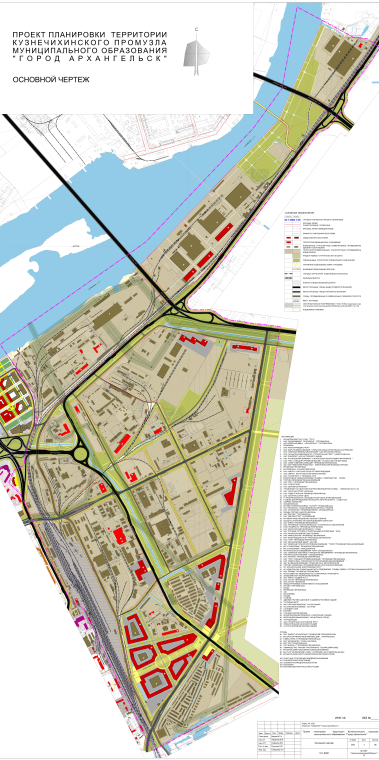 УТВЕРЖДЕНраспоряжением мэрагорода Архангельскаот 16.12.2014 № 4500р№п/пНаименованиеТерритория (га)Территория (га)Существующее положениеПроектное решение1.Территория в границах проектирования (всего),в том числе584,4584,4общественно-деловая застройка и объекты бытового обслуживания8,030,3коммунально-складская и промышленнаятерритория 218,0304,5озелененные территории специального назначения60,090,0водные пространства44,044,0улично-дорожная  и транспортная сеть71,2107,6-прочие территории183,28,0№п/пПоказателиЕдин.изм.Исход.годI очередь( 2020 г.)Расчетныйсрок (2030г.),в т.ч.I очередь1.Защита от затопленияпаводками:подсыпка(гидронамыв);повышение отметок  дорогтыс.м3   км--42.30.6630.03.72.Берегоукреплениекм--1.253.Защита от подтопления:устройство сопутствую-щего дренажа вдоль К2км-7.211.4№п/пНаименованиеЕдиница измеренияСуществ. положениеI очередь стр-ваРасчетный срок1.Территория в границах проектированияга584,4584,42.Улично-дорожная сетьи транспорт2.1.Улично-дорожная сетьМагистральные улицы общегородского значениякм7,07,07,0Магистральные улицы районного значения (новое строительство)км-0,54,9Улицы местного значения (новое строительство)км2,55,52.2.Искусственные сооружения на улично-дорожной сети:эстакадаобъект(п.м)--2 (0,8)мостобъект--2транспортная развязкаобъект113железнодорожные путикм7,07,07,02.3.Сооружения для обслуживания и хранения транспортных средств:открытые автостоянким/место--26552.4.Объекты общественно- пассажирского транспортаавтобускм7.07,012,83.Теплоснабжение3.1.Расход тепла всего:МВт28,428,4113,473.2.Протяженность теплотрассыкм10,510,510,54.Газоснабжение4.1.Расход газа всего:млн.м3/год754,7754,7787,34.2.Протяженность газовых сетей высокого давления км1,54,04,04.3.Протяженность газовых сетей среднего давлениякм-1,67,95.Водоснабжение5.1.Водопотребление (новое строительство)тыс.м3/сут--1,15.2.Протяженность сетей (новое строительство)км-6.010,96.Канализация 6.1.Общее поступление сточных  вод (новое строительство)тыс.м3/сут--0,46.2.Протяженность сетей (новое строительство)км-10,212,67.Дождевая канализация 7.1.Протяженность сетей сетей (новое строительство)км-10,814.98.Электроснабжение8.1.Количество силовых распределительных пунктов РП-6 кВшт.4468.2Протяжённость новых линий освещения магистральных улицкм--42,08.3.Вновь подключаемая электрическая нагрузкакВт--176089.Связь. Телефонизация и радиофикация9.1.Вновь подключаемое количество телефоновшт.--6799.2.Вновь подключаемое количество радиоточек шт.--19410.Инженерная подготовка территории 10.1.Защита от затопления паводками:подсыпка (гидронамыв)тыс.м3-42,3630,0повышение отметок дорогкм-0,63,710.2.Берегоукрепление--1,2510.3.Защита от подтопления: устройство сопутствующего дренажа вдоль К2км-7,211,4Приложение № 1к проекту планировки террито-рии Кузнечихинского промузла муниципального образования "Город Архангельск"Приложение № 2Приложение № 2к проекту планировки террито-рии Кузнечихинского промузла муниципального образования "Город Архангельск"к проекту планировки террито-рии Кузнечихинского промузла муниципального образования "Город Архангельск"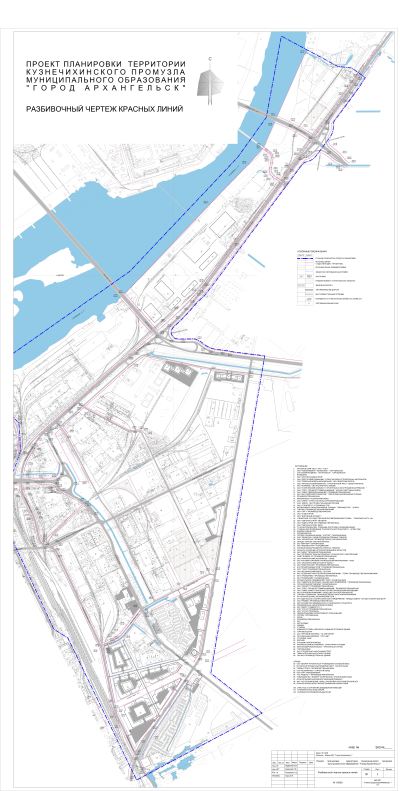 